Klasa 7abc			                                         Lekcja							08-26.06.2020				TEMAT: Projekt prezentacji multimedialnejpraca nad projektemtworzenie prezentacjiumieszczanie w prezentacji obrazów, dźwięków i filmów.Korzystając z podręcznika str 147-151, multibooka zamieszczonego w tym scenariuszu oraz zasobów Internetu przygotuj prezentację,  na temat związany z bezpieczeństwem korzystania z internetu oraz zagrożeniami w sieci.Pamiętaj, by prezentacja zawierała tytuł, plan prezentacji,  odpowiednią ilość tekstu (ok 5 linijek na slajd),  na każdym slajdzie zdjęcia oraz animacje do tekstów i zdjęć. Na końcu prezentacji powinny być umieszczone źródła z jakich korzystałeś. Prezentację utwórz korzystając z Prezentacji Google - dostępnych po zalogowaniu się na swoje konto Gmail. Minimalna ilość slajdów to 10. Mile widziane będą dodatkowe opcje prezentacji zaprezentowane m.in w scenariuszu lekcji.Film instruktażowy prezentacja Google https://www.youtube.com/watch?v=MNSbsR3kXR8 .Swoją prezentację udostępnij lub wyślij na adres e-mail: wisniowa.sala65@gmail.com podając w temacie swoje imię i nazwisko oraz klasę do 19 czerwca 2020.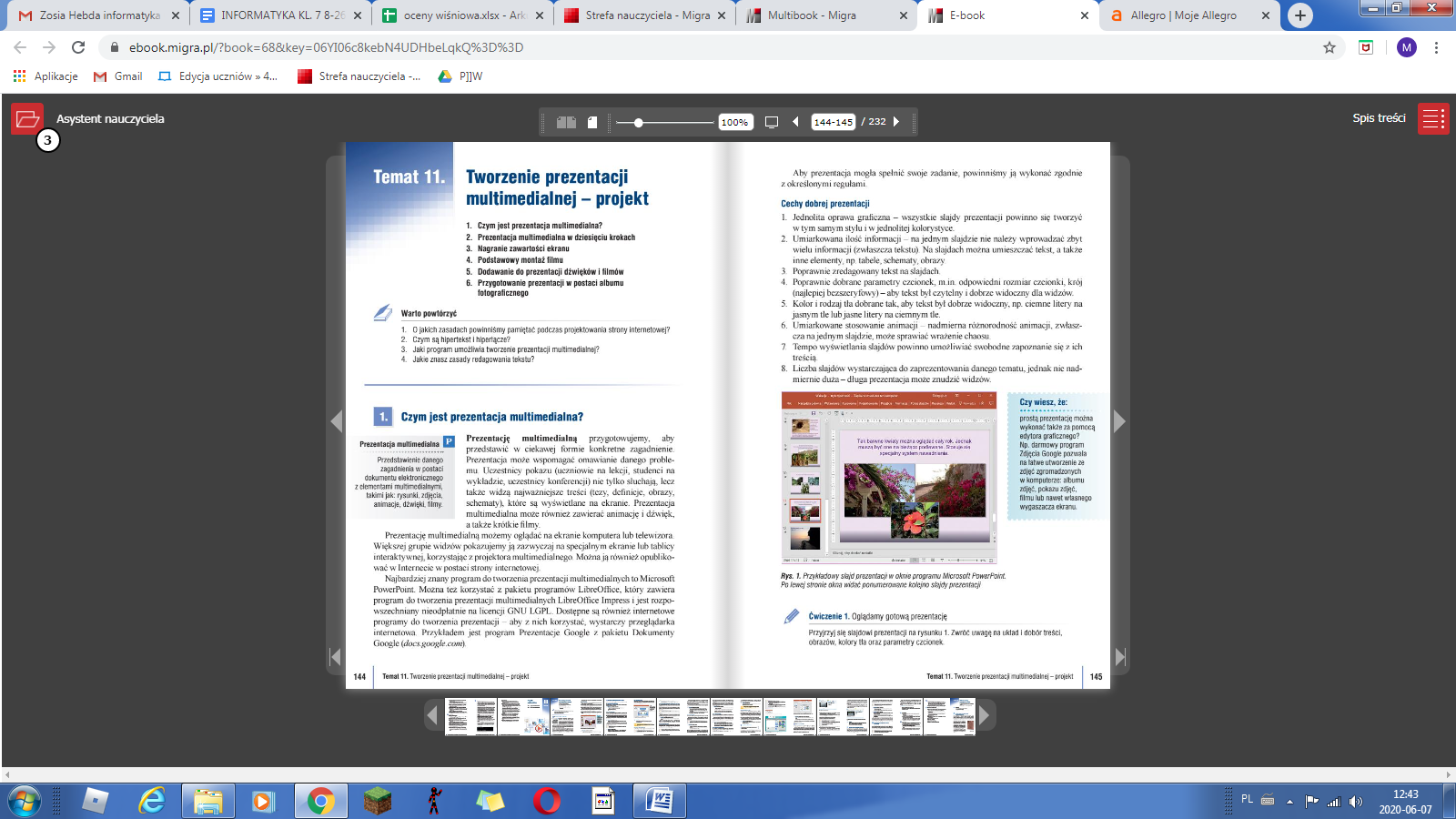 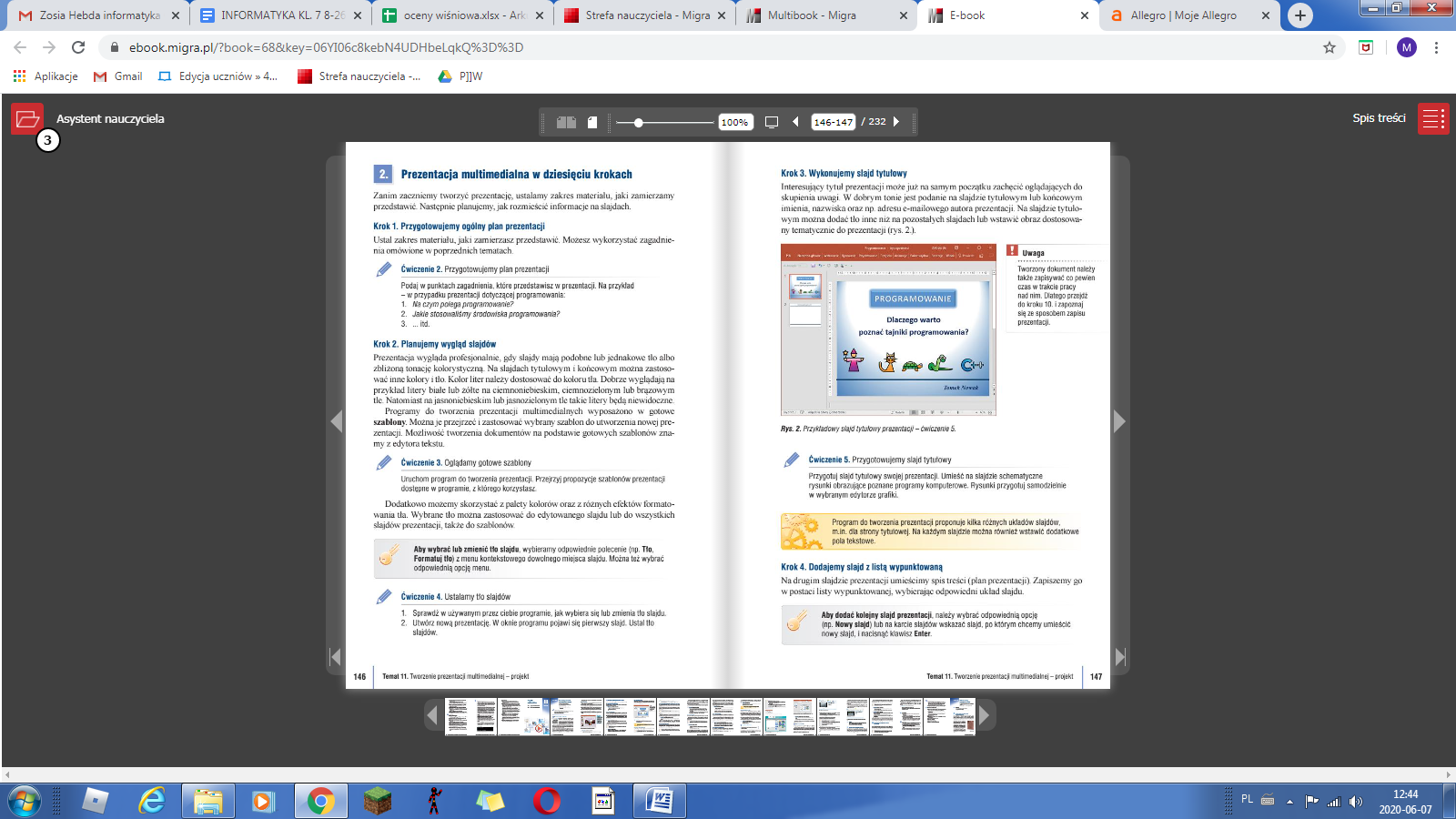 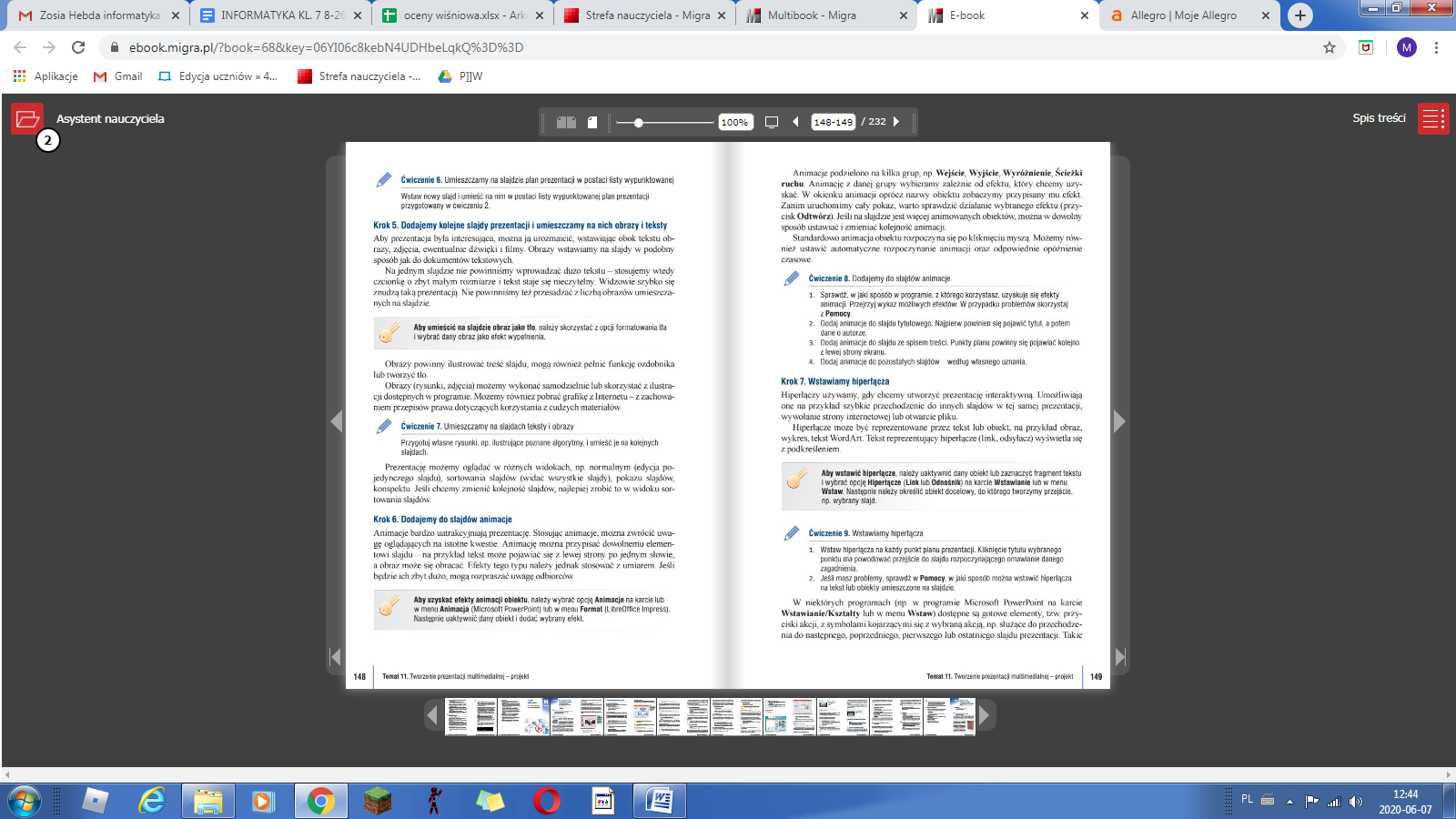 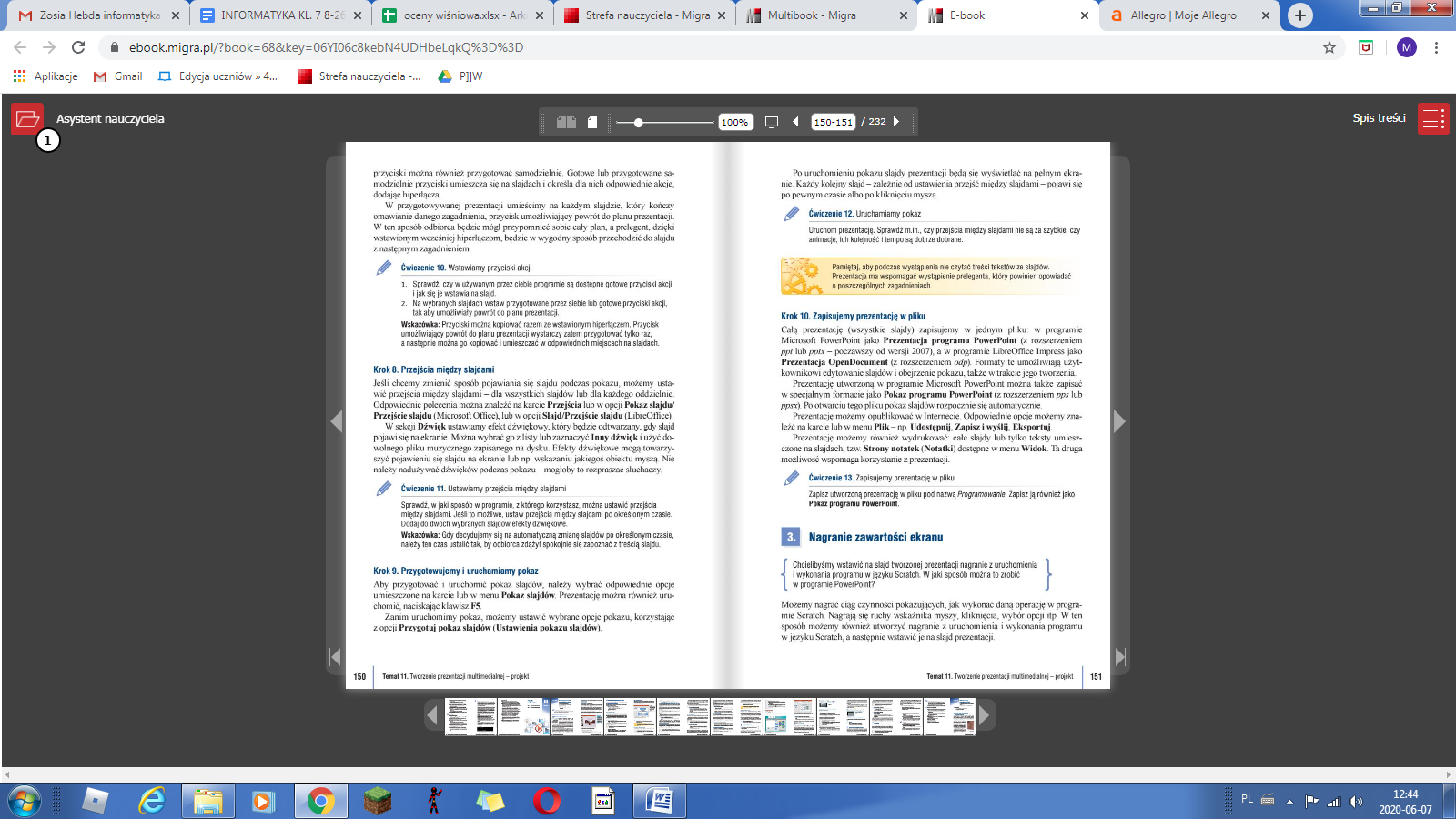 